 Al GAL TAVOLIERE S.c.a r.l.Via Vittorio Veneto, 3371042 Cerignola (FG)DICHIARAZIONE SOSTITUTIVA DELL’ATTO DI NOTORIETA’(resa ai sensi dell’articolo 47 del Testo Unico delle disposizioni legislative e regolamentari inmateria di documentazione amministrativa approvato con D.P.R. 28 dicembre 2000, n. 445)Il sottoscritto 		nato il 	a______________________  e residente in_____________________________________alla Via/Piazza________________________, in qualità di 		2 dell’Ente________________________________, P.IVA/CF 	 con sede in_________________________________________ alla Via/Piazza 	,CONSAPEVOLEdella responsabilità penale cui può andare incontro in caso di dichiarazioni mendaci e di falsità negli atti, ai sensi e per gli effetti dell’art. 47 e dell’art. 76 del D.P.R. 28 dicembre 2000, n. 445 e successive modificazioni ed integrazioni,DICHIARAdi aver aggiornato e validato il Fascicolo aziendale ai sensi della normativa dell’OP AGEA, anche di semplice anagrafica prima della presentazione della Domanda di Sostegno (DdS) e della redazione del Piano Aziendale.DI ESSERE A CONOSCENZA:dell’obbligo di custodire in sicurezza la documentazione tecnico-amministrativa-contabile relativa all’intervento, al fine di permettere in qualsiasi momento le verifiche in capo ai competenti organismi; tale custodia dovrà essere assicurata almeno fino a cinque anni dalla data del pagamento finale del contributo;dell’obbligo di rispettare le norme sulla sicurezza sui luoghi di lavoro ai sensi del D.lgs. n 81/2008 e s.m.i;dell’obbligo di rispettare la Legge regionale n. 28/2006 Disciplina in materia di contrasto al lavoro non regolare e del Regolamento regionale attuativo n. 31 del 27/11/2009.dell’obbligo di comunicare eventuali variazioni relative al piano di investimento approvato e osservare le modalità di rendicontazione delle spese relative agli investimenti ammissibili dal bando secondo quanto previsto dal decreto di concessione;dell’obbligo di essere in regola con il Documento Unico di regolarità contributiva alla data di presentazione e fino al pagamento dell’ultima parte del contributo.dell’obbligo di non aver commesso reati gravi.di quanto altro previsto dall’Avviso Pubblico relativo all’Intervento 6.1 : Infrastrutture innovative di supporto al Tavoliere, impegnandosi a rispettare per l’intero periodo di assunzione gli impegni e gli obblighi previsti.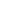 1 Ai sensi dell’art. 38, D.P.R. 445 del 28 dicembre 2000, la dichiarazione è sottoscritta inviata insieme alla fotocopia, non autenticata di un documento di identità del dichiaranteDI IMPEGNARSI:ad osservare le modalità ed i tempi di esecuzione degli interventi previste dal provvedimento di concessione e da eventuali atti correlati;a mantenere i requisiti di ammissibilità di cui al precedente paragrafo per tutta la durata della concessione (artt.62 e 63 del Reg. (UE) n. 1306/2013);a mantenere la destinazione d'uso degli investimenti realizzati per le medesime finalità per cui sono stati approvati per un periodo minimo di cinque anni a decorrere dalla data del pagamento finale del contributo (cfr. Reg. UE n. 1303/2013, articolo 71 “Stabilità delle operazioni”);ad assicurare la gestione, il funzionamento e la manutenzione delle opere realizzate per almeno 5 anni a decorrere dalla data di erogazione del saldo;a rispettare gli obblighi in materia di informazione e pubblicità, anche in riferimento all’utilizzo del logo dell’Unione Europea, specificando il Fondo di finanziamento, la Misura/Sottomisura/Operazione, secondo quanto previsto dalla vigente normativa europea;ad esonerare gli Organi comunitari e le Amministrazioni statale, regionale e il GAL Tavoliere da qualsiasi responsabilità conseguente ad eventuali danni che, per effetto della esecuzione e dell’esercizio delle opere, dovessero essere arrecati alle persone o a beni pubblici e privati e di sollevare le Amministrazioni stesse da ogni azione o molestiaad autorizzare ai sensi e per gli effetti del D.L. n. 196/2003 “Codice in materia di protezione dei dati personali” e del Regolamento Generale sulla Protezione dei Dati (GDPR), Reg. (UE) n. 2016/679, il GAL Tavoliere, la Regione Puglia, lo Stato Italiano e l’Unione Europea ad utilizzare i propri dati personali, i quali dovranno essere gestiti nell’ambito dei trattamenti con mezzi automatizzati o manuali al solo fine di dare esecuzione agli atti inerenti l’iniziativa progettuale proposta, e che in esecuzione del Codice Privacy, tali trattamenti dovranno essere improntati ai principi di correttezza, liceità e trasparenza e nel rispetto delle norme di sicurezza.Allega alla presente:1. fotocopia di un documento di riconoscimento valido e del codice fiscale del tecnico incaricato e del richiedente l’aiuto.Luogo 	data    /  / 	                                                                                   Firma    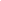 Dichiara altresì di essere informato che i dati acquisiti vengono trattati nel rispetto della normativa vigente ed in particolare al D.L. n. 196/2003 “Codice in materia di protezione dei dati personali” e al Regolamento Generale sulla Protezione dei Dati (GDPR), Reg. (UE) n. 2016/679 e che i dati personali raccolti saranno trattati, anche con strumenti informatici, esclusivamente nell’ambito del procedimento per il quale la presente dichiarazione viene resa.Luogo 	data   /  / 	                                                                                                                                              Firma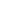 